           КАРАР                                          №11-11                                       РЕШЕНИЕ      21 декабрь  2016й                                              	   21 декабря  2016гОб определении способа расчета расстояния от организации и (или) объектов до границ прилегающих территории, на которые не допускается розничная продажа алкогольной продукции, на территории сельского поселения Карабашевский  сельсовет муниципального района Илишевский район Республики БашкортостанВ соответствии с Федеральным законом от 6 октября 2003 года № 131-ФЗ «Об общих принципах организации местного самоуправления в Российской Федерации», Федеральным законом от 22 ноября 1995 года № 171-ФЗ «О государственном регулировании производства и оборота этилового спирта, алкогольной и спиртосодержащей продукции и об ограничении потребления (распития) алкогольной продукции», Постановлением Правительства Российской Федерации от 27 декабря 2012 года № 1425 «Об определении органами государственной власти субъектов Российской Федерации мест массового скопления граждан и мест нахождения источников повышенной опасности, в которых не допускается розничная продажа алкогольной продукции, а также определении органами местного самоуправления границ прилегающих к некоторым организациям и объектам территорий, на которых не допускается розничная продажа алкогольной продукции», руководствуясь Уставом сельского поселения Карабашевский  сельсовет муниципального района Илишевский район Республики Башкортостан, Совет сельского поселения Карабашевский  сельсовет муниципального района Илишевский район Республики Башкортостан Р Е Ш И Л:1. Установить минимальное значение расстояния от организаций и (или) объектов до границ прилегающих территорий, на которых не допускается розничная продажа алкогольной продукции, на территории сельского поселения Карабашевский  сельсовет муниципального района Илишевский район Республики Башкортостан в размере 50 метров:- от детских, образовательных, медицинских организаций и объектов спорта;- от оптовых и розничных рынков, вокзалов, аэропортов и иных мест массового скопления граждан и мест нахождения источников повышенной опасности, определенных органами государственной власти Республики Башкортостан;- от объектов военного назначения.2. Установить, что территория, прилегающая к организациям и (или) объектам, указанным в пункте 1 настоящего решения, включает обособленную территорию (при наличии таковой), а также территорию, определяемую с учетом конкретных особенностей местности и застройки, примыкающую к границам обособленной территории либо непосредственно к зданию (строению, сооружению), в котором расположены организации и (или) объекты, указанные в пункте 1 настоящего решения (дополнительная территория).3. Дополнительная территория определяется:- при наличии обособленной территории - от входа для посетителей на обособленную территорию до входа для посетителей в стационарный торговый объект;- при отсутствии обособленной территории - от входа для посетителей в здание (строение, сооружение), в котором расположены организации и (или) объекты, указанные в пункте 1 настоящего решения, до входа для посетителей в стационарный торговый объект.4. Определить следующий способ расчета расстояния от организаций и (или) объектов до границ прилегающих территорий, на которых не допускается розничная продажа алкогольной продукции, на территории сельского поселения Карабашевский сельсовет муниципального района Илишевский район Республики Башкортостан:- границы прилегающей территории устанавливаются постановлением главы Администрации сельского поселения Карабашевский  сельсовет муниципального района Илишевский район Республики Башкортостан на расстоянии, определяемом в метрах, по радиусу от входа для посетителей на обособленную территорию (при наличии таковой) или от входа для посетителей в здание (строение, сооружение), в котором расположены организации и (или) объекты, указанные в пункте 1 настоящего решения (при отсутствии обособленной территории), без учета рельефа территории и искусственных преград;- в случае если указанные организации и (или) объекты имеют более одного входа для посетителей либо располагаются в нескольких зданиях, то прилегающая территория определяется от каждого входа, за исключением входов, которые не используются для входа посетителей (пожарные, запасные);- при размещении организаций и (или) объектов, указанных в пункте 1 настоящего решения, в одном здании (строении, сооружении) с торговым объектом (объектом общественного питания) - по кратчайшему маршруту движения от входа для посетителей в организацию и (или) объект до входа для посетителей в торговый объект (объект общественного питания), исходя из сложившейся системы пешеходных путей.5. Администрации сельского поселения Карабашевский  сельсовет муниципального района Илишевский район Республики Башкортостан:5.1. В срок до 1 февраля 2017 года утвердить перечень организаций и (или) объектов, на прилегающих территориях к которым не допускается розничная продажа алкогольной продукции.5.2. В срок не позднее 1 месяца со дня принятия постановления об утверждении перечня организаций и (или) объектов, на прилегающих территориях к которым не допускается розничная продажа алкогольной продукции, направить соответствующую информацию в орган исполнительной власти Республики Башкортостан, осуществляющий лицензирование розничной продажи алкогольной продукции.6. При размещении (открытии) новых организаций и (или) объектов, указанных в пункте 1 настоящего решения, границы прилегающих к ним территорий определяются в срок не более 2 месяцев после размещения (открытия) указанных организаций и (или) объектов.7. Опубликовать настоящее решение в установленном порядке.8. Контроль за исполнением настоящего решения возложить на комиссию по социально-гуманитарным вопросам Совета сельского поселения Карабашевский сельсовет муниципального района Илишевский район Республики БашкортостанГлава Сельского поселения:                                                             Р.И.Шангареев                     Башкортостан РеспубликаһыИлеш районымуниципаль районыныңКарабаш ауыл советыауыл биләмәһе советыБашкортостан РеспубликаһыИлеш районымуниципаль районыныңКарабаш ауыл советыауыл биләмәһе советыБашкортостан РеспубликаһыИлеш районымуниципаль районыныңКарабаш ауыл советыауыл биләмәһе советы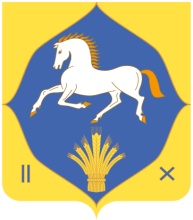 Совет сельского поселенияКарабашевский  сельсоветмуниципального районаИлишевский районРеспублики Башкортостан